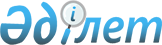 Об определении перечня должностей специалистов в области социального обеспечения, образования, культуры, спорта и ветеринарии, являющихся гражданскими служащими и работающих в сельской местности и имеющих право на повышенные на двадцать пять процентов должностные оклады и тарифные ставки за счет средств районного бюджета
					
			Утративший силу
			
			
		
					Постановление акимата Алтынсаринского района Костанайской области от 24 апреля 2014 года № 88. Зарегистрировано Департаментом юстиции Костанайской области 28 мая 2014 года № 4772. Утратило силу постановлением акимата Алтынсаринского района Костанайской области от 5 апреля 2016 года № 45      Сноска. Утратило силу постановлением акимата Алтынсаринского района Костанайской области от 05.04.2016 № 45 (вводится в действие со дня подписания).

      Сноска. Заголовок постановления - в редакции постановления акимата Алтынсаринского района Костанайской области от 04.08.2015  № 157 (вводится в действие по истечении десяти календарных дней после дня его первого официального опубликования).

      В соответствии с пунктом 3  статьи 238 Трудового кодекса Республики Казахстан от 15 мая 2007 года,  статьей 31 Закона Республики Казахстан от 23 января 2001 года "О местном государственном управлении и самоуправлении в Республики Казахстан" акимат Алтынсаринского района ПОСТАНОВЛЯЕТ:

      1. Определить перечень должностей специалистов в области социального обеспечения, образования, культуры, спорта и ветеринарии, являющихся гражданскими служащими и работающих в сельской местности, имеющих право на повышенные на двадцать пять процентов должностные оклады и тарифные ставки за счет средств районного бюджета, согласно  приложению к настоящему постановлению.

      Сноска. Пункт 1 - в редакции постановления акимата Алтынсаринского района Костанайской области от 04.08.2015  № 157 (вводится в действие по истечении десяти календарных дней после дня его первого официального опубликования).

      2. Признать утратившим силу  постановление акимата от 23 мая 2011 года № 159 "Об определении перечня должностей специалистов социального обеспечения, образования и культуры, работающих в аульной (сельской) местности и имеющих право на повышение не менее чем на двадцать пять процентов должностные оклады и тарифные ставки, за счет бюджетных средств" (зарегистрировано в Реестре государственной регистрации нормативных правовых актов № 9-5-124, опубликовано 30 июня 2011 года в газете "Таза бұлақ - Чистый родник").

      3. Настоящее постановление вводится в действие по истечении десяти календарных дней после дня его первого официального опубликования.



      СОГЛАСОВАНО

      Секретарь Алтынсаринского

      районного маслихата

      ___________ Б. Есмуханов

 Перечень должностей специалистов в области социального обеспечения, образования, культуры, спорта и ветеринарии, являющихся гражданскими служащими и работающих в сельской местности, имеющих право на повышенные на двадцать пять процентов должностные оклады и тарифные ставки, за счет средств районного бюджета      Сноска. Приложение с изменениями, внесенными постановлением акимата Алтынсаринского района Костанайской области от 04.08.2015  № 157 (вводится в действие по истечении десяти календарных дней после дня его первого официального опубликования).

      1. Должности специалистов социального обеспечения:

      1) руководитель государственного учреждения и казенного предприятия;

      2) заведующий отделением социальной помощи на дому;

      3) социальный работник по уходу;

      4) специалист центра занятости;

      5) консультант по социальной работе;

      6) специалист по социальной работе.

      2. Должности специалистов образования:

      1) руководитель государственного учреждения и казенного предприятия;

      2) руководитель дошкольного государственного учреждения и казенного предприятия;

      3) заместитель руководителя государственного учреждения и казенного предприятия;

      4) заведующий интернатом;

      5) учителя всех специальностей;

      6) социальный педагог;

      7) педагог-организатор;

      8) аккомпаниатор;

      9) психолог;

      10) старший вожатый;

      11) старший воспитатель, воспитатель;

      12) музыкальный руководитель;

      13) методист;

      14) логопед;

      15) репетитор;

      16) хореограф;

      17) переводчик;

      18) медицинская сестра;

      19) диетическая сестра

      20) мастер;

      21) тренер;

      22) библиотекарь;

      23) лаборант.

      3. Должности специалистов культуры:

      1) руководитель государственного учреждения и казенного предприятия;

      2) заместитель руководителя государственного учреждения и казенного предприятия;

      3) руководитель сектора;

      4) библиограф;

      5) культорганизатор;

      6) оператор;

      7) методист;

      8) аккомпаниатор;

      9) режиссер;

      10) художники всех наименований;

      11) переводчик;

      12) художественный руководитель;

      13) музыкальный руководитель;

      14) инженер всех специальностей, инспектор;

      15) библиотекарь;

      16) программист.

      4. Должности специалистов ветеринарии:

      1) ветеринарный врач;

      2) ветеринарный фельдшер.

      5. Должности специалистов спорта:

      1) руководитель государственного учреждения и казенного предприятия;

      2) заместитель руководителя государственного учреждения и казенного предприятия;

      3) медицинская сестра;

      4) инструктор;

      5) методист;

      6) тренер.


					© 2012. РГП на ПХВ «Институт законодательства и правовой информации Республики Казахстан» Министерства юстиции Республики Казахстан
				
      Аким

      Алтынсаринского района

Б. Ахметов
Приложение
к постановлению акимата
от 24 апреля 2014 года № 88